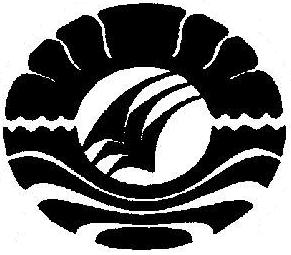 SKRIPSIMENINGKATKAN KEMAMPUAN BERHITUNG PERMULAAN ANAK MELALUI PERMAINAN MEMANCING ANGKA DI TAMAN KANAK – KANAK ANDIYA MAKASSARREZKI WAHYUNI RAHIMPROGRAM STUDI PENDIDIKAN GURU PENDIDIKAN ANAK USIA DINIFAKULTAS ILMU PENDIDIKANUNIVERSITAS NEGERI MAKASSAR2014MENINGKATKAN KEMAMPUAN BERHITUNG PERMULAAN ANAK MELALUI PERMAINAN MEMANCING ANGKA DI TAMAN KANAK –  KANAK ANDIYA MAKASSARSKRIPSIDiajukan Untuk Memenuhi Syarat Guna Memperoleh Gelar Sarjana Pendidikan (S.Pd) Pada Program Studi Pendidikan Guru Pendidikan Anak Usia Dini Strata Satu (SI) Fakultas Ilmu Pendidikan Universitas Negeri MakassarREZKI WAHYUNI RAHIM104 904 043PROGRAM STUDI PENDIDIKAN GURU PENDIDIKANANAK USIA DINI FAKULTAS ILMU PENDIDIKANUNIVERSITAS NEGERI MAKASSAR2014PERNYATAAN KEASLIAN SKRIPSISaya yang bertanda tangan di bawah ini:Nama			: REZKI WAHYUNI RAHIMNim			: 104 904 043Program Studi		: PG PAUDFakultas 		: Ilmu PendidikanSkripsi	: Meningkatkan Kemampuan Berhitung Permulaan Anak Melalui Permainan Memancing Angka di Taman Kanak-Kanak Andiya MakassarMenyatakan dengan sebenarnya bahwa skripsi yang saya tulis ini benar merupakan hasil karya saya sendiri dan bukan merupakan pengambil alihan tulisan atau pikiran orang lain yang saya akui sebagai hasil tulisan atau pikiran sendiri.Apabila dikemudian hari terbukti atau dapat dibuktikan bahwa skripsi ini hasil jiblakan, maka saya bersedia menerima sanksi atas perbuatan tersebut sesuai dengan ketentuan berlaku.						  Makassar,     	Mei 2014						Yang Membuat Pernyataan		           				REZKI WAHYUNI RAHIMMOTTOHidup bukan hanya tentang apa yang kamu dapatkan tapi apa saja yang sudah kamu berikan dalam hidupmu.(Rezki Wahyuni Rahim, 2014)Karya  sederhana ini kuperuntukan :Kepada kedua orang tuaku yang telah melahirkan dan membesarkanku Serta saudara-saudarku tercinta dan keluargaku yang selalu membesarkan hati dan semangatku.ABSTRAKRezki Wahyuni Rahim, 2014. Meningkatkan Kemampuan Berhitung Permulaan Anak Melalui Permainan Memancing Angka di Taman Kanak-Kanak Andiya Makassar dan Skripsi ini dibimbing oleh Arifin Manggau, S.Pd, M.Pd dan Syamsuardi, S.Pd, M.Pd, Program Studi PGPAUD Fakultas Ilmu Pendidikan Universitas Negeri Makassar.Masalah dalam penelitian ini adalah rendahnya kemampuan anak dalam memahami konsep berhitung dasar atau berhitung permulaan. Tujuan penelitian adalah untuk Meningkatkan Kemampuan Berhitung Permulaan Anak Melalui Permaianan Memancing Angka di Taman Kanak-Kanak Andiya Makassar. Pendekatan penelitian ini merupakan pendekatan kualitatif dan jenis penelitian tindakan kelas yang terdiri dari 4 (empat) tahap yakni : perencanaan, pelaksanaan, observasi, dan refleksi. Fokus dalam penelitian ini adalah peningkatan kemampuan berhitung permulaan anak melalui pelaksanaan permainan memancing angka di Taman Kanak-kanak Andiya Makassar. Subjek dalam penelitian ini adalah 1 orang guru dan sebanyak 12 orang anak didik pada kelompok A. Teknik pengumpulan data dilakukan melalui observasi dan dokumentasi. Prosedur dalam penelitian ini terdiri dari dua siklus yaitu siklus I dan siklus II. Aktifitas guru terhadap pembelajaran melalui permainan memancing angka telah terlaksana dengan baik, dengan hasil yang diperoleh yaitu pada siklus I belum terjadi peningkatan kemampuan berhitung permulaan pada anak didik di Taman Kanak-kanak Andiya Makassar Kelompok A melalui permainan memancing angka karena masih ada anak yang belum mampu membilang dengan menunjuk benda (mengenal konsep bilangan dengan benda) sampai 10 dan membuat urutan bilangan 1-10 dengan benda. Pada siklus II menunjukkan bahwa Berhitung permulaan anak yang terdapat dalam bidang kognitif di Taman Kanak-kanak Andiya Makassar kelompok A dengan melalui permainan memancing angka secara keseluruhan mengalami peningkatan yang baik atau berhasil terutama dalam hal menyebutkan urutan bilangan 1-10 sebanyak 10 orang, mengenal lambang bilangan dengan benda sampai 10 sebanyak 9 orang dan menghubungkan/memasangkan lambang bilangan dengan benda sampai 10 sebanyak 9 orang. PRAKATABismillaahirrahmaanirrahiim	Syukur  Alhamdulillah, penulis panjatkan kehadirat Allah SWT, atas limpahan rahmat dan taufik-Nya sehingga penulis dapat menyelesaikan skripsi ini. Shalawat dan salam tercurahkan kepada Sang revolusioner sejati Rahmatan Lil Alamin baginda Rasulullah Muhammad SAW. Penyusunan Skripsi ini, tidak lepas dari berbagai hambatan dan kesulitan. Akan tetapi berkat bantuan, bimbingan dan motivasi yang diberikan dari berbagai pihak Alhamdulillah skripsi ini dapat terselesaikan dengan judul Meningkatkan Kemampuan Berhitung Permulaan Anak Melalui Permaianan Memancing Angka di Taman Kanak-Kanak Andiya Makassar.Penulis menyadari bahwa skripsi ini dapat diselesaikan dengan baik berkat uluran tangan dari insan yang telah digerakkan hatinya oleh sang Khalik untuk ,memberi kritikan, bantuan dan bimbingan kepada penulis, baik bantuan moril maupun berupa materi yang sifatnya konstruktif. Oleh karena itu sepantasnyalah pada kesempatan ini disampaikan penghormatan dan penghargaan yang setinggi-tingginya kepada Bapak Arifin Manggau S.Pd, M.Pd sebagai dosen pembimbing I dan Bapak Syamsuardi S.Pd, M.Pd sebagai dosen pembimbing II yang telah banyak mengarahkan, membimbing dan memberikan motivasi kepada penulis dalam penyelesaian skripsi ini.Untuk itu dengan segala kerendahan hati penulis menyampaikan ucapan terima kasih yang sebesar-besarnya kepada :Prof. Dr. H. Arismunandar, M.Pd selaku pimpinan Universitas yang tetap memberikan konstribusi positif terhadap Fakultas dan Universitas sehingga UNM tetap eksis dalam persaingan Pendidikan.Prof. Dr. H. Ismail Tolla, M.Pd selaku Dekan beserta para Pembantu Dekan FIP UNM atas segala bantuannya, serta para Staf Pegawai UNM selama penulis melakasanakan aktifitas perkuliahan dan penyusunan skripsi.Syamsuardi, S.Pd, M.Pd dan Arifin Manggau, S.Pd, M.Pd selaku Ketua dan Sekertaris Prodi Pendidikan Guru Pendidikan Anak Usia Dini (PG PAUD) Fakultas Ilmu Pendidikan Universitas Negeri Makassar yang dengan penuh perhatian memfasilitasi berbagai kebutuhan sehingga kegiatan perkuliahan penulis dapat ditempuh sesuai yang ditargetkan.Bapak dan Ibu Dosen serta pegawai/tata usaha PG PAUD FIP UNM atas segala perhatiannya dan pelayanannya baik aspek akademik, administrasi, maupun aspek kemahasiswaan sehingga proses perkuliahan berjalan dengan lancar. Kepala Taman Kanak-Kanak Andiya Makassar dan seluruh guru-guru serta staf yang telah berkenan menerima penulis dan membantu penulis untuk mengadakan penelitian.Terkhusus ucapan terima kasih yang amat mendalam dan rasa hormat kepada Alm. Kedua Orang Tua tercinta dan terkasih Ayahanda Abd. Rahim dan Ibunda Isnawar yang telah melahirkan dan membesarkan serta mendidikku selama hidup beliau. Kepada Saudara-saudaraku tersayang Rismaladewi S.Ag,  Rismalayanti, Rismaladeviani, dan Andi Rifai, serta Nenekku tercinta Opu Dea yang senantiasa mendoakanku, dengan kesabaran, ketabahan, dan kasih sayangnya dalam memberikan dukungan selama penulis menempuh pendidikan dan hingga sekarang ini. Teman-teman seperjuangan mahasiswa PAUD 2010 kelas B, yang setiap harinya berbagi suka maupun duka yang telah menggoreskan banyak kenangan dan pengalaman.Kawan-kawan fungsionaris terkhusus pengurus HIMA PAUD FIP UNM dari generasi ke generasi yang memberikan banyak pengalaman berharga akan arti dan fungsi mahasiswa itu sendiri bagi masyarakat.Saudara-saudaraku yang terbaik, Mulkiyah Syahmi Amd.Keb, Anwar Wahid, Thayu, Si kembar Ira dan Iri, Apriandi, A. Sukmayani, Muh. Syah Reza Pahlevi, dan Kanda Supriadi, S.E yang senantiasa memberikan dorongan moril  dan materil untuk menyelesaikan skripsi ini hingga tuntas.Sahabat terdekatku yang begitu berjasa bagi penulis Hayono Isman, Kasmah Buhari dan Kanda Yuni Hasrini S.Pd, dan teman-teman yang tidak sempat kucoret tinta hitam di atas kertas bersejarah ini.Akhirnya kepada semua pihak yang telah membantu dan tidak sempat di sebut namanya, penulis mengucapkan terima kasih. Semoga segala bantuan, dukungan, dan kerjasamanya dapat menjadi amal ibadah di sisi-Nya.Wassalamu Alaikum Warahmatullahi Wabarakatuh.Makassar,  Mei 2014   Penulis, DAFTAR ISIHALAMAN SAMPUL		iHALAMAN JUDUL		iiPERSETUJUAN PEMBIMBING		iiiPERNYATAAN KEASLIAN SKRIPSI		iv MOTTO		vABSTRAK		viPRAKATA		viiDAFTAR ISI		xDAFTAR TABEL		xiiDAFTAR GAMBAR ………………………………………………………...		xiiiDAFTAR LAMPIRAN		xivBAB I PENDAHULUAN		1Latar Belakang		1Rumusan Masalah		7Tujuan Penelitian		7Manfaat Penelitian		7BAB II TINJAUAN PUSTAKA, KERANGKA PIKIR DAN HIPOTESIS		9KAJIAN PUSTAKA……………………………………………...		91. Tinjauan Tentang Berhitung Permulaan		9Pengerian Berhitung Permulaan		9Tahapan dan Prinsip Kemampuan Berhitung Permulaan		12Metode Pengembangan kemampuan Berhitung Permulaan.	15Manfaat Berhitung Permulaan…………………………….	17Indikator Kemampuan Berhitung Permulaan …………….	18Tinjauan Tentang Memancing Angka……………………………..		19Permainan Memancing Angka…………………………….	19Manfaat permainan memancing angka……………………	21Langkah-langkah Memancing Angka……………………..	21KERANGKA PIKIR		22HIPOTESIS.		25BAB III METODE PENELITIAN		26Pendekatan dan Jenis Penelitian		26Fokus Penelitian 		26Setting dan Subjek Penelitian		27Prosedur dan DesainPenelitian.		28Teknik dan Prosedur Pengumpulan Data		32Teknik Analisis Data dan Indikator Keberhasilan		33BAB IV HASIL PENELITIAN DAN PEMBAHASAN		36Hasil Penelitian		36Pembahasan 		90BAB V KESIMPULAN DAN SARAN		94KESIMPULAN		94SARAN		95DAFTAR PUSTAKA		96LAMPIRAN-LAMPIRAN		98DAFTAR RIWAYAT HIDUP		DAFTAR TABELTabel									        HalamanTabel 3.1. Skor Pencapaian Indikator Meningkatkan Kemampuan Berhitung Permulaan Anak.…………………………………………	34Tabel 4.1. Keadaan Anak didik di TK Andiya Makassar …………........	37Tabel 4.2 Hasil Observasi Guru pada siklus I pertemuan I ……………..	52Tabel 4.3 Aktivitas Anak siklus I pertemuan I ………………………….	53Tabel 4.4. Hasil Observasi pertemuan I siklus I …………………………	55Tabel 4.5. Hasil Observasi Guru pada siklus I pertemuan II ………........	56Tabel 4.6. Aktivitas Anak siklus I pertemuan II ………………………...	58Tabel 4.7. Hasil Observasi siklus I Pertemuan II ………………………..	59 Tabel 4.8. Hasil Observasi Guru pada siklus II pertemuan I ……………	77Tabel 4.9. Aktivitas Anak siklus II pertemuan I …………………………	79Tabel 4.10. Hasil Observasi siklus II pertemuan I ………………………	80Tabel 4.11. Hasil Observasi Guru pada siklus II pertemuan II……..........	81Tabel 4.12. Aktivitas Anak siklus II pertemuan II ………………………	83Tabel 4.13. Hasil Observasi pertemuan II siklus II ……………………...	84DAFTAR GAMBARGambar								 Halaman2.1. Skema Kerangka Pikir ………………………………………..		243.1 Siklus Penelitian Tindakan kelas Arikunto ……………………		29DAFTAR LAMPIRANLampiran 								        Halaman1. Kisi-kisi Insturumen penelitian ………………………………….	…	992. Lembar Observasi Guru ( Siklus I, Pertemuan I ) …………………..	1003. Lembar Observasi Guru ( Siklus I, Pertemuan II ) ………………….	1014. Lembar Observasi Guru ( Siklus II, Pertemuan I ) ………………….	1025. Lembar Observasi Guru ( Siklus  II, Pertemuan II ) …………….......	1036. Lembar Observasi Aktivitas Anak ( Siklus I Pertemuan I dan II )…..	1057. Lembar Observasi Aktivitas Anak ( Siklus II Pertemuan I dan II )….	1068. Lembar Observasi Anak Meningkatkan Kemampuan Berhitung Permulaan Anak Melalui Permainan Memancing Angka Pada Kelompok A Taman Kanak-Kanak Andiya Makassar ( Siklus I ) …………………........	1089. Lembar Observasi Anak Meningkatkan Kemampuan Berhitung Permulaan Anak Melalui Permainan Memancing Angka Pada Kelompok A Taman Kanak-Kanak Andiya Makassar ( Siklus II ) ……………………...	11010. Rencana Kegiatan Harian ( Siklus I, Pertemuan I ) …………………	11211. Rencana Kegiatan Harian ( Siklus I, Pertemuan II ) ………………..	11412. Rencana Kegiatan Harian ( Siklus II, Pertemuan I ) ………………..	11613. Rencana Kegiatan Harian ( Siklus II, Pertemuan II ) ……………….	118